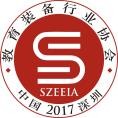 注：1.经营范围及单位简介可以另附页。会员单位产品及技术详细信息情况表※（如信息不够填写，可自行添加）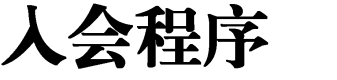 1、申请单位在《深圳市教育装备行业协会入会申请书》中根据营业执照准确填写真实注册信息，并按照要求认真填写其它各项信息。2、申请单位将《深圳市教育装备行业协会入会申请书》（签字、盖章）和营业执照复印件（盖章）、法人身份证复印件各一份寄送至深圳市教育装备行业协会，并将入会申请书电子版及品牌LOGO、形象图、代表产品图片等（用于宣传） 发至 93222168@qq.com 邮箱（申请书请用Word 文档发送）。收件地址：深圳市福田区深南大道 1006 号深圳国际创新中心 A 座  26楼 联 系 人：罗帝清	 联系电话：188265189353、协会会员服务部审核申请单位材料，审核通过后方可批准为协会正式会员。会员服务部将审批结果通知入会企业，并通知交纳会费。4、申请单位将会员费(按会员级别、年份交纳）汇到协会指定账户： 开户名称：深圳市教育装备行业协会开 户 行：中国建设银行股份有限公司深圳国会大厦支行账	号：442501000155000012435、本协会会费标准：6、申请单位成为协会会员后，应承认并遵守协会章程、行业规约，履行会员义务，积极参加协会相关活动，并按时交纳会费。单位名称会员编码成立时间统一社会信用代码统一社会信用代码注册资金资产总额净资产上年销售额上年纳税额职工人数党建工作□党委  □党支部  □无□党委  □党支部  □无□党委  □党支部  □无党员人数通讯地址邮编企业官微企业网址法定代表人姓名      ；职务       ；电话         ；微信         ；邮箱          。姓名      ；职务       ；电话         ；微信         ；邮箱          。姓名      ；职务       ；电话         ；微信         ；邮箱          。姓名      ；职务       ；电话         ；微信         ；邮箱          。姓名      ；职务       ；电话         ；微信         ；邮箱          。负责人姓名      ；职务       ；电话         ；微信         ；邮箱          。姓名      ；职务       ；电话         ；微信         ；邮箱          。姓名      ；职务       ；电话         ；微信         ；邮箱          。姓名      ；职务       ；电话         ；微信         ；邮箱          。姓名      ；职务       ；电话         ；微信         ；邮箱          。联络员姓名      ；职务       ；电话         ；微信         ；邮箱          。姓名      ；职务       ；电话         ；微信         ；邮箱          。姓名      ；职务       ；电话         ；微信         ；邮箱          。姓名      ；职务       ；电话         ；微信         ；邮箱          。姓名      ；职务       ；电话         ；微信         ；邮箱          。入会意愿□常务副会长  □副会长  □理事  普通会员推荐候选职务代表：姓名          ；职务          ；电话           。□常务副会长  □副会长  □理事  普通会员推荐候选职务代表：姓名          ；职务          ；电话           。□常务副会长  □副会长  □理事  普通会员推荐候选职务代表：姓名          ；职务          ；电话           。□常务副会长  □副会长  □理事  普通会员推荐候选职务代表：姓名          ；职务          ；电话           。□常务副会长  □副会长  □理事  普通会员推荐候选职务代表：姓名          ；职务          ；电话           。是否加入体育专委会□常务副主任  □副主任  □理事  普通成员  否□常务副主任  □副主任  □理事  普通成员  否□常务副主任  □副主任  □理事  普通成员  否□常务副主任  □副主任  □理事  普通成员  否□常务副主任  □副主任  □理事  普通成员  否单位简介主营业务（主要产品）单位意见本单位自愿加入深圳市教育装备行业协会，遵守国家法律法规，承认并遵守《深圳市教育装备行业协会章程》，按时交纳会费并积极参加协会的各项活动。 法定代表人签字盖章：          公章：年    月    日本单位自愿加入深圳市教育装备行业协会，遵守国家法律法规，承认并遵守《深圳市教育装备行业协会章程》，按时交纳会费并积极参加协会的各项活动。 法定代表人签字盖章：          公章：年    月    日本单位自愿加入深圳市教育装备行业协会，遵守国家法律法规，承认并遵守《深圳市教育装备行业协会章程》，按时交纳会费并积极参加协会的各项活动。 法定代表人签字盖章：          公章：年    月    日本单位自愿加入深圳市教育装备行业协会，遵守国家法律法规，承认并遵守《深圳市教育装备行业协会章程》，按时交纳会费并积极参加协会的各项活动。 法定代表人签字盖章：          公章：年    月    日本单位自愿加入深圳市教育装备行业协会，遵守国家法律法规，承认并遵守《深圳市教育装备行业协会章程》，按时交纳会费并积极参加协会的各项活动。 法定代表人签字盖章：          公章：年    月    日审批意见审定人：                   年    月    日审定人：                   年    月    日审定人：                   年    月    日审定人：                   年    月    日审定人：                   年    月    日单位名称联系人职务职务联系电话产品或技术信息（可选择填写）产品或技术信息（可选择填写）产品或技术信息（可选择填写）产品或技术信息（可选择填写）产品或技术信息（可选择填写）产品或技术信息（可选择填写）产品或技术信息（可选择填写）产品或技术信息（可选择填写）产品品牌技术简介技术简介产品性能技术特点技术特点适用范围研究方向研究方向已有专利产品已有专利技术已有专利技术有关技术或产品的其他补充介绍：有关技术或产品的其他补充介绍：有关技术或产品的其他补充介绍：有关技术或产品的其他补充介绍：有关技术或产品的其他补充介绍：有关技术或产品的其他补充介绍：有关技术或产品的其他补充介绍：有关技术或产品的其他补充介绍：会员类型年费（元）首年捐赠费（元）常务副会长1000050000副会长1000030000理事3000会员2000